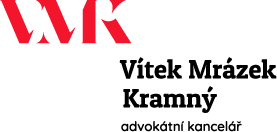 ŽÁDOST SUBJEKTU ÚDAJŮIdentifikace Subjektu údajůJméno a příjmení: 	_________________________________________________Datum narození:	_________________________________________________Adresa:			_________________________________________________Další identifikace (e-mail, telefonní číslo,…):	_______________________________Předmět žádosti – Jaké právo chci využítPrávo na přístupStačí mi znát typy osobních údajů, které o mě zpracováváte (např. údaje nutné k plnění smlouvy nebo smluv, které jsme společně uzavřeli, nebo monitorování toho, jak využívám zakoupené služby atd.); neboChci znát podrobně všechny osobní údaje, které se mě týkají, a které zpracováváte, ale nepotřebuji obdržet kopie těchto osobních údajů; neboChci znát podrobně všechny osobní údaje, které se mě týkají, a které zpracováváte, a dále žádám o zaslání kopie těchto osobních údajů, a to tímto způsobem:na následující emailovou adresu: ____________________; nebona následující adresu: ____________________.Právo na opravuPřeji si opravit/doplnit následující osobní údaje: ____________________________________Aktuální hodnota osobních údajů je: ____________________________________Právo na výmaz Přeji si, abyste o mně dále nezpracovávali následující osobní údaje ____________ a vymazali je z vašich systémů.Právo na omezení zpracování (popište, jaké zpracování si přejete omezit, případně uveďte, kterých osobních údajů se má omezení týkat)Přeji si, abyste omezili následující zpracování __________ (popis zpracování, které si přejete omezit) mých osobních údajů __________ (kterých osobních údajů se má omezení týkat).Právo na přenositelnost Žádám o přenos těchto/všech osobních údajů, které o mě zpracováváte, ___________________________, v následujícím formátu ________________. Osobní údaje přeneste mně na následující emailovou adresu: ___________NEBOPřeneste osobní údaje přímo následujícímu novému správci:Jméno správce:	___________________________Adresa správce:	___________________________Email správce:	___________________________Telefon správce:	___________________________Právo vznést námitku proti zpracování Vznáším námitku proti následujícímu zpracování mých osobních údajů: ________________Pokud žádáte o výmaz/omezení zpracování a uznáme oprávněnost Vaší žádosti, budeme o výmazu/změně/omezení zpracování osobních údajů informovat všechny příjemce, kterým byly Vaše osobní údaje zpřístupněny, s výjimkou případů, kdy by to bylo nemožné nebo by to vyžadovalo nepřiměřené úsilí. Máte zájem o informaci o takových příjemcích osobních údajů? (ANO/NE)Důvod žádosti Pokud žádáte o výkon práva na výmaz, práva na omezení zpracování nebo práva vznést námitku, uveďte, prosím, zdůvodnění Vaší žádosti. Pokud tak neučiníte, nemůže být žádosti vyhověno.________________________________________________________________________________